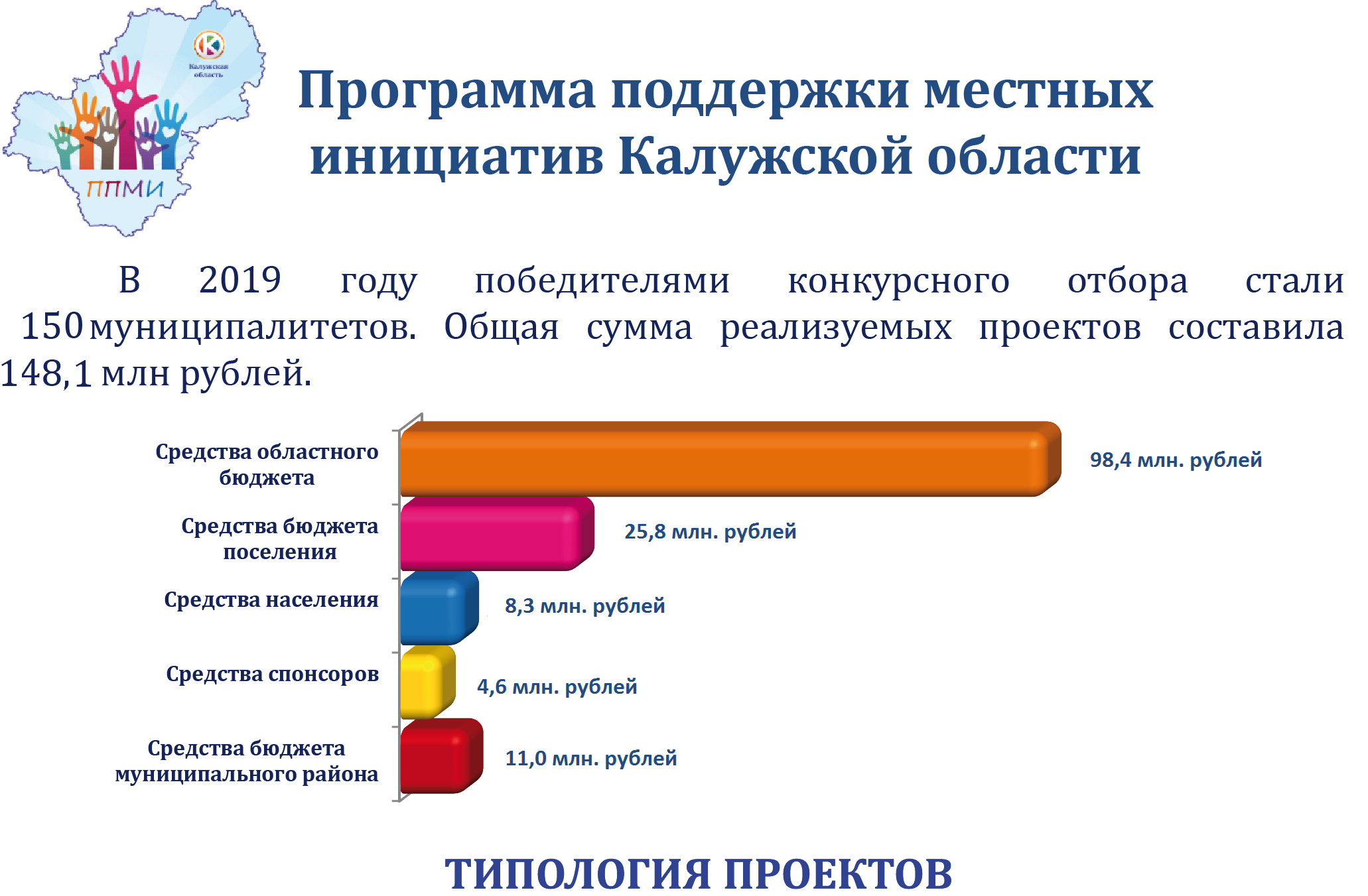 Опросный листпо определению проекта для участия в Программе поддержки местных инициативУважаемые жители ГП «Поселок Воротынск»!     Участие в программе поддержки местных инициатив поможет успешно решить актуальные  проблемы развития нашего городского поселения. Просим  выбрать направления, которые вы считаете наиболее важными:Благоустройство общественной территории «Сквер Гагарина».Благоустройство общественной территории по ул.Центральная, в районе домов 1, 3, 5 ул.Советская).Иное (свой вариант) (указать)_________________________________     На реализацию выбранного проект из областного бюджета на  конкурсной основе будут выделяться субсидии в размере не более 1 000 тыс. рублей для муниципального образования численностью свыше 1000 человек.   Однако вступить в программу возможно только при активном участии населения, т.е. население должно принять участие в софинансировании выбранного наиболее значимого проекта.	Необходимо указать какую сумму Вы готовы внести для участия в программе по выбранному Вами направлению:     Данный опросный лист просим предоставить в администрацию ГП «Поселок Воротынск» п. Воротынск, ул. Железнодорожная, 8, тел. 58-12-81 до 07.02.2020г., также опросный лист размещен на официальном сайте городского поселения.Реализация  проекта будет проходить под контролем населения.   100 руб.,   200 руб.,   300 руб.,   500 руб.,   иная сумма (указать конкретно) ____________руб.